D	MARKÖVERBYGGNADER, ANLÄGGNINGS- KOMPLETTERINGAR M M	3Y	MÄRKNING, KONTROLL, DOKUMENTATION M M	3D	MARKÖVERBYGGNADER, ANLÄGGNINGS- KOMPLETTERINGAR M MDDD	FÄRDIGSTÄLLANDESKÖTSELFärdigställandeskötseln skall utföras av entreprenör fram tills etableringsbesiktning efter slutbesiktning är genomförd och omfatta bevattning, ogräsbekämpning, gödsling, luckring och gräsklippning.Färdigställandeskötsel ska ske på samma sätt som garantiskötsel. Förutom gräs, då ska nedanstående texter användas:DDD.2	Färdigställandeskötsel av gräsytaEntreprenören ansvarar för skötsel av samtliga gräsytor fram till dess att godkänd etableringsbesiktning erhållits. Grässådd eller färdig gräsmatta skall vara etablerat och klippbar vid överlämnande. Gräsmattan skall ha klippts två gånger innan överlämnade till beställarens ordinarie driftentreprenad.I samband med skötselåtgärd ska ytorna städas från skräp.Ogräsbekämpning ska under tiden maj-september utföras med frekvensen 1 gång per månad. Fleråriga ogräs tas bort med roten. Ogräsbekämpning skall utföras innan det hunnit sätta frö. Inga kemiska bekämpningsmedel får brukas.Reparationssådd och toppdressning utförs vid behov med frekvensen 1 gång per år. Vältning av ytan ska utföras med tyngdbelastad gallervält under första veckan.DDD.21	Gräsklippning, slåtter av gräsyta
Arbetsmetoder, maskiner och redskap ska väljas för att föreskrivna skötselmål och parkstandarden uppnås effektivt med ett minimum av störningar på omgivningen, i form av buller, damm, mark- och vattenföroreningar eller risker för person- eller sakskador. 
Arbetsmetoder ska anpassas till markens bärighet och vegetationens tålighet för att inte mark- och vegetationsskador uppstår.Gräsklippning, slaghackning och lövtuggning ska utföras på ett sådant sätt att gräsklippet inte sprutas in i rabatter eller över hårdgjorda ytor, parkvägar m m. Gräs som trots hamnar på gångvägar och vägar ska tas bort.Trimning ska utföras varannan gräsklippning med start vid första klipptillfället. Trimning sker med maskin längs kanter, slänter, buskar, träd, runt markutrustning etc. samt där gräsklippare ej kommer fram. Runt träd ska trimning ske med största försiktighet så att skador inte uppstår på stammen.BruksgräsKlippning skall ske vid en ungefärlig höjd av 10 cm. Klipphöjden skall vara 5 cm vid nyklippt. Utförs 2-4 gånger/månad under perioden mellan april - oktober.Stora ansamlingar gräsklipp får inte ligga kvar på gräsytan efter klippning. Gräsklippning ska utföras utan att rester sprids på omkringliggande ytor.SlaghackYtan ska ha ett vårdat utseende och samtliga ytor ska slås totalt 3 gånger/år uppdelat på perioderna 1-15 juni, 1-15 augusti och 1-15 september.Trimning runt träd, buskar, brunnar, stolpar och annan utrustning ska utföras i samband med slåtter och vara klart senast 1 vecka efter slåtterarbete. Högsta tillåtna gräshöjd efter varje trim- och slaghackstillfälle är 15 cm.Höggräs, slåtter/ängYtorna slås med skärande redskap under de två sista veckorna i juli, om inget annat anges. Samtidigt ska också gräset runt brunnar, stolpar och annan utrustning trimmas. När höet fröat av sig, cirka två veckor efter slagningstillfället, ska gräset tas upp och transporteras bort.DDD.22	Ogräsbekämpning av gräsytaMekanisk ogräsbekämpning ska utföras för att förhindra spridning inom de bearbetade ytorna.
Reparationssådd och toppdressning utförs vid behov med frekvensen 1 gång per år.DDD.24	Vattning av gräsytaInnan vattningsarbetet påbörjas ska kontroll utföras, inget stående vatten(ansamling) får finns i växtbädden. Bevattningsvattnet ska infiltrera i hela växtbädden, arbetet får ej utföras i skarpt solljus annat än undantagsvis.Bevattning ska resultera i att växtbädden blir genomvattnad på hela dess djup och inom rotzonen, samt i sådan omfattning att växtlighet etablerar sig väl.Vid skötsel av färdig gräsmatta turf (på rulle) är det särskilt viktigt med vattningen för att säkerställa en etablering.Ytan ska vattnas varje dag i 2 veckor med 50 liter per m², vid behov förlängs perioden med daglig vattning till dess att gräset är etablerat. Gräsmattan får under inga omständigheter torka ut. DH	SKÖTSEL AV MARKANLÄGGNINGChecklista tillhandahållen av beställaren ska användas. Avrapporteras direkt efter utfört arbete.DHB	SKÖTSEL AV MARKANLÄGGNING UNDER GARANTITIDENSkötsel av markanläggning ska ingå i entreprenaden under färdigställandetiden och under garantitiden från godkänd
(kompletterande-)slutbesiktning.
Garantitid är 3 år från godkänd (kompletterande-)slutbesiktning avseende etablering av växtmaterial. Entreprenören skall upprätta en garantiskötselplan, som skall godkännas av beställaren. Den ska ha framtagits och redovisats 14 dagar före slutbesikting. Garantiskötselplanen ska innefatta, i förkommande fall:- Tider för utförande och tillsyn- Träd (uppbyggnadsbeskärning, borttagning av trädstöd etc.)- Planteringsytor (manuell ogräsrensning, vår- och höststädning)- Utrustning (inoljning av trä, utbyte av slitna delar)- Hårdgjorda ytor (vår- och höststädning med sandupptagning och upptagning av höstlöv, fogning med krossat stenmaterial 0-4 mm i platt- och markstensytor).- VA-ledningar och brunnar (lövrensning i brunnsgaller, slamsugning av sandfickor, ev. spolning av ledningar).- Lekplatser(Säkerhet, kontroll och tillsyn) I uppdraget ingår, att anläggningarna ska hållas på den säkerhetsnivå som föreskrivs i SS-EN 1176, delarna 1-7 och SS-EN 1177, riskerna för personskador ska minimeras.
Minst en person i utförarens organisation ska ha god kunskap om dessa föreskrifter och delta i tillsynen. Personen ska även ha grundläggande kunskaper om standardfrågor för lekredskap, vilka återfinns i utgåvor från SIS förlag AB, med beteckningarna ISBN 91-7162- 501-1 och ISBN 0347-2019. Dessa handledningar bifogas inte med vårt förfrågningsunderlag.Mall för garantiskötselplan finns att tillgå från beställaren och bör användas.Informationsträff och överlämnande till beställarens skötselansvarige ska hållas, entreprenören kallar till mötet.Rapportering utförs sammanställt med signerad garantiskötselplan via mejl till beställarens skötselansvarige:
avtalsuppfoljning@norrkoping.seDHB.1 Skötsel av markbeläggningar m m under garantitiden Tillsyn av marbeläggningar vid lekplatser utförs i samband med tillsyn av lekredskap en gång/vecka. Ytorna ska vara fria från främmande föremål och upprättahålla sin funktion. Checklista 2 dagar efter utfört arbeteDHB.11 Skötsel av obundna slitlager under garantitiden Grusytor ska vara jämna med fall för vattenavrinning. Grusytor ska skötas fram till avsedd kantlinje och gräns.
Justering av jämnhet, vattenavrinning och funktion samt ogräsrensning utförs 4 gånger / år, jämt fördelat över växtsäsongen.  DHB.13 Skötsel av cementbundna slitlager under garantitiden Ogräsrensning ska utföras 4 gånger/år, jämt fördelat över växtsäsongen. DHB.14 Skötsel av beläggning av gatsten, naturstensplattor o d under garantitidenJustering av jämnhet, fogning samt ogräsrensning utförs 4 gånger / år, jämt fördelat över växtsäsongen. Ogräsrensning utförs inan fogning utförs DHB.15 Skötsel av beläggning av betongmarkplattor, betongmarksten o d under garantitidenJustering av jämnhet, fogning samt ogräsrensning utförs 4 gånger / år, jämt fördelat över växtsäsongen.  DHB.191 Skötsel av gummibeläggningRengöring för att återställa gummits fallskyddskapacitet utförs 1 gång/år i maj månad. Ytan ska vid rengöring spolas av med vatten enligt tillverkarens anvisningar.
Ytan ska vid tillsynstillfällena städas från löv, grus och främmande föremål med lövblås.
Vid reparationsbehov rapporteras detta till beställaren.DHB.192 Skötsel av konstgräsKonstgräsytan borstas för att grässtråna ska återfå sin upprätta position. Maskiner med borstaggregat ska användas. Åtgärd utförs 1 gång/år i maj månad. Ogräs i konstgräset ska omgående avlägsnas vid upptäckt.Ytan ska vid tillsynstillfällena städas från löv, grus och främmande föremål med lövblås.
Påfyllning av dressmaterial ska utföras vart tredje år. Översyn av skarvar gör i samband med tillsyn. Vid reparationsbehov rapporteras detta till beställaren.DHB.193 Skötsel av sandlådesandYtan ska hållas fri från gräs och rotogräs genom ogräsrensning 1ggr/mån under säsong april-aoktober. Tre gånger per säsong i april, juni och augusti ska sanden luckras upp till ett djup om minst 20 cm.Påfyllning av bakbar sand i befintliga lekmiljöer ingår i entreprenörens uppdrag. Entreprenör ska kalkylera med en påfyllnad av sand per år med 1m3. Påfyllning utförs 1 gång/år i maj månad.DHB.194 Skötsel av Strid sand/fallunderlagYtan ska hållas fri från gräs och rotogräs genom ogräsrensning 1ggr/mån under säsong april-oktober. Tre gånger per säsong i april, juni och augusti ska sanden luckras upp till ett djup om minst 20 cmPåfyllning av sand till rätt fallskyddstjocklek i befintliga lekmiljöer ingår i entreprenörens uppdrag. Entreprenör ska kalkylera med en påfyllnad av sand per år med 1m3. Påfyllning utförs 1 gång/år i maj månad.Tillsyn och utförandekontroll av jämnhet och funktion, 4 gånger / år. Materialet ska vara jämnt fördelat över ytan för att upprätthålla fallskyddsfunktion. DHB.195 Skötsel av barkyta/flisytaYtan ska hållas fri från gräs och rotogräs genom ogräsrensning 1ggr/mån under säsong april-oktober.Påfyllning av bark och träflis i befintliga lekmiljöer ingår i entreprenörens uppdrag. Entreprenör ska kalkylera med en påfyllnad av bark/träflis per år, på våren, med 1m3. Påfyllning utförs 1 gång/år i maj månad.Materialet ska vara jämnt fördelat över ytan för att upprätthålla fallskyddsfunktion.Bark/Träflis ska uppfylla krav enligt SS-EN 1176-1. Storleken på materialet ska vara 5-30 mm, lagertjocklek 400 mm.DHB.196 Skötsel av ytor med krossat material som täckningYtan ska hållas fri från gräs och rotogräs.Påfyllning av material ingår i entreprenörens uppdrag.  Entreprenör ska kalkylera med en påfyllnad material per år, på våren, med 1m3. Påfyllning utförs 1 gång/år i maj månad.Materialet ska vara jämnt fördelat över ytan.DHB.2 Skötsel av anläggningskompletteringar m m under garantitidenParkmöbler kontrolleras så att de är fria från skador och skaderisker. 
Vid behov utförs bättring av målning, oljning, smörjning, efterdragning av infästningar, efterspänning av linor och funktionskontroll av utrustning en gång per år på våren, enligt leverantörens anvisningar. 
Omfattning enligt kapitel DE, Anläggningskompletteringar.
Skötsel och tillsyn ska utföras och dokumenteras med frekvens enligt garantiskötselplan.Tillsyn och planering
Tillsyn bör ske med ett interval som innebär att entreprenören kan upptäcka t ex trasiga redskap, minst 1 gång/ vecka. Reparationer av ringa karaktär (under 5000kr) ska göras direkt efter upptäckt. Skadad utrustning ska anmälas omedelart till beställaren. Utföraren måste snabbt kunna nås av brukarna eller beställaren, för rapport av skador. Myndighetskrav beträffande tillgänglighet, säkerhet, miljö och hälsa ska uppfyllas. Samtlig utrustning ska vara hela, rena och uppfylla sin funktion. Tvättning av utrustning ska ske en gång per år under maj månad.DHB.3 Skötsel av vegetationsytor m m under garantitidenEtableringskontroll av växtmaterial ska utföras tillsammans med Beställarens skötselansvarige en gång under vårsäsong och en gång under höstsäsong under garantitidens första år. Vid eventuellt icke godkänt och nytillkommet material ska en ny etableringsbesiktning utföras.Utbytt växtmaterial ska motsvara föreskrivet växtmaterial med en storlek större per passerad och innestående växtsäsong. Utbyte av ev. döda växter ska ske höst och vår. Ny etableringsbesiktning krävs. Utbytt växtmaterial vattnas som år 1.Ogräsrensning av vegetationsytan ska ske innan ogräset fröar av sig, ogräs ska avlägsnas med hela rotsystemet.Val av växtnäringssubstrat görs i samråd med beställarens skötselansvarige. GödningGödningen ska vara certifierat och organisk och innehålla mikronäringsämnen. Får ej innehålla tungmetaller över gränsvärden utefter KRAV:s regelverk.Gödningen ska vara pH-neutral om inte arten kräver annat.Gödningen ska antingen myllas eller vattnas ned.Gödningsfrekvens beskrivs i underkategorierna.Fullgödselmedel som inkluderar mikronäringsämnen. Långtidsverkande (6 eller 8 månader) inkapslad (coated)Åtgång: 1 kg ≈ 30 m2. Sprid gödslet väl och gödsling skall utföras vid nederbörd.Skada, förekomst av skadedjur eller växtsjukdomar ska omgående rapporteras till Beställarens skötselansvarige.Kemiska bekämpningsmedel får ej förekomma eller användas.Checklista ska sammanställas och skickas efter varje utfört skötselmoment.BevattningInnan vattningsarbetet påbörjas ska kontroll utföras, inget stående vatten(ansamling) får finns i växtbädden. Vattning sker två gånger i veckan på fasta dagar.Vattnet ska infiltrera i hela växtbädden.Bevattning ska utföras så att växtbädd blir genomvattnad på hela dess djup och inom rotzonen, samt i sådan omfattning att växtlighet etablerar sig väl.  Bevattning får ej ske i skarpt solljus.Planteringsyta
Bevattningen utförs varje växtsäsong under garantitiden, 50 liter per m² vartdera vattningstillfälle, två gånger i veckan.Träd och solitära buskar/buskträd
Bevattningen utförs varje växtsäsong under garantitiden. För träd och solitära buskar/buskträd gäller bevattning med bevattningssäckar.Vattensäckar ska placeras på träd och buskar, en påse per uppbindningsstolpe med minsta mängd 70 liter.Klippt häckBevattningen utförs varje växtsäsong under garantitiden, 50 liter per m² vartdera vattningstillfälle, två gånger i veckan.Rabattros
Bevattningen utförs varje växtsäsong under garantitiden, 50 liter per m² vartdera vattningstillfälle, två gånger i veckan.Klätterväxter
Bevattningen utförs varje växtsäsong under garantitiden, 50 liter per m² vartdera vattningstillfälle, två gånger i veckan.Perenner
Bevattningen utförs varje växtsäsong under garantitiden, 50 liter per m² vartdera vattningstillfälle, två gånger i veckan.Sedummatta Vattning utförs vid extremtorka (fem veckor utan nederbörd), kontroll av avrinning utförs samtidigt som vattning. Vattning utförs med vattenspridare under 1 timme/2 gånger i veckan upprepande under 5 veckors perioder om extremtorka kvarstår.DHB.31 Skötsel av träd, buskar m m under garantitiden Träd och buskar ska uppvisa ett vårdat och friskt intryck och ha ett växtsätt som är karakteristiskt för arten. Planteringarna ska utvecklas efter sin art och skötseln ska anpassas efter detta.Gödning under växtsäsongen ska utföras 1 gång/år under /vid knoppsprickning  Yta ska luckras (mekanisk ytrivning eller motsvarande) vid vårarbete och inför kommande vinter.Kant mellan vegetationsytor och gräs ska vara tydlig, kantskärning ska utföras en gång per år.DHB.311 Skötsel av planteringsyta under garantitidenLuckring ska utföras kring perenner i samband med ogräsbekämpning. Ogräsbekämpning ska under tiden april-september utföras två gånger per månad. Städning och luckring ska utföras i samband med ogräsränsning.Marktäckning med barkmull eller täckbark ska kompletteras för att uppnå skydd mot ogräsetablering.Städning av ytor och borttagning främmande föremål ska göras på ett sådant sett att inte växtmaterialet skadas.Skyddsnät mot vilt- och gnagskador ska kontrolleras och justeras i samband med ogräsbekämpning.DHB.312 Skötsel av träd under garantitidenUppbyggnadsbeskärning utförs fackmannamässigt, anpassad till respektive art och sort 1 gång/år. Beskärning av brutna och intorkade grenar ska åtgärdas omgående efter upptäckt och rapporteras till beställarens skötselansvarig.Stammar och rothalsar ska vara fria från skott till följande datum: 1 juni, 15 juli och 31 augusti.Ytan runt träd ska bekämpas, mekaniskt, från ogräs och annan oönskad vegetation.Ogräsbekämpningen utförs under tiden april-september med frekvensen 2 gång per månad, luckring ska utföras i samband med detta. Tillsyn av träd utförs i samband med ogräsbekämpning. Kantskärning ska utföras årligen under april månad.Kontroll av stöd och uppbindning bör ske i samband med ogräsbekämpning. Justering utförs vid behov. Bindslen och stöd tas bort och omhändertags vid garantitidens slut, i samråd med beställarens skötselansvarige. Ev. döda träd byts ut vår och höst, ny etableringsbesiktning krävs.Gödning av trädet sker 1 gång per år under april innan/vid knoppsprickning med växtnäring. Gödning i samråd med beställarens skötselansvarige.Bevattning ersätts under DHB. 312 av kod DHB.3DHB.313 Skötsel av buskar m m under garantitidenBeskärning av döda, skadade och/eller intorkade skott och grenar ska utföras i samband med ogräsrensning.Ogräsbekämpningen utförs under tiden april-september med frekvensen 2 gång per månad, luckring ska utföras i samband med detta. Tillsyn av växtmaterialet utförs i samband med ogräsbekämpning. Kantskärning ska utföras årligen under april månad.Kontroll av stöd och uppbindning ska ske i samband med ogräsbekämpning. Justering utförs vid behov. Bindslen och stöd tas bort och omhändertags vid garantitidens slut, i samråd med beställarens skötselansvarige. Ev. dött växtmaterial byts ut vår och höst, ny etableringsbesiktning krävs.Skyddsnät mot vilt- och gnagskador ska kontrolleras och justeras i samband med ogräsbekämpning.Beskärning 1 gång om året i samråd med beställaren.Gödning sker en gång per år.
Bevattning ersätts under DHB. 313 av kod DHB.3DHB.314 Skötsel av häck under garantitidenBeskärning av döda, skadade och/eller intorkade skott och grenar ska utföras i samband med ogräsrensning. Beskärning av häck 2 gånger/år under juni och augusti i samråd med beställare.Ogräsbekämpningen utförs under tiden april-september med frekvensen 2 gång per månad, luckring ska utföras i samband med detta. Tillsyn av växtmaterialet utförs i samband med ogräsbekämpning. Kantskärning ska utföras årligen under april månad.Kontroll av stöd och uppbindning ska ske i samband med ogräsbekämpning. Justering utförs vid behov. Bindslen och stöd tas bort och omhändertags vid garantitidens slut, i samråd med beställarens skötselansvarige. Ev. dött växtmaterial byts ut vår och höst, ny etableringsbesiktning krävs.Skyddsnät mot vilt- och gnagskador ska kontrolleras och justeras i samband med ogräsbekämpning.Gödning sker en gång per år, under våren med långtidsverkande växtnäring.Bevattning ersätts under DHB. 314 av kod DHB.3DHB.315 Skötsel av rabattrosor under garantitidenBeskärning av döda, skadade och/eller intorkade skott och grenar ska utföras i samband med ogräsrensning. Beskärning utförs anpassad till respektive art och sort. Beskärning utförs 1 gång på våren när björkarna har fått ”musöron” ev. tidigare, senare beroende på säsong.Ogräsbekämpningen utförs under tiden april-september med frekvensen 2 gång per månad, luckring ska utföras i samband med detta. Tillsyn av växtmaterialet utförs i samband med ogräsbekämpning. Kantskärning ska utföras årligen under april månad.Kontroll av eventuellt stöd och uppbindning ska ske i samband med ogräsbekämpning. Justering utförs vid behov. Bindslen och stöd tas bort och omhändertags vid garantitidens slut, i samråd med beställarens skötselansvarige. Ev. dött växtmaterial byts ut vår och höst, ny etableringsbesiktning krävs.Gödning sker en gång per år, under våren med långtidsverkande växtnäring. Remonterande rosor gödslas också under sommaren.Klätterros anses vara klätterväxt.Bevattning ersätts under DHB. 315 av kod DHB.3DHB.316 Skötsel av klätterväxter under garantitidenBeskärning av döda, skadade och/eller intorkade skott och grenar ska utföras i samband med ogräsrensning. Beskärning utförs anpassad till respektive art och sort. Beskärning av klätterrosor utförs 1 gång på våren när björkarna har fått ”musöron” ev. tidigare, senare beroende på säsong. Klematis beskärs, 1-2 gånger/år anpassad till respektive art och sort. Övriga klätterväxter beskärs 1 gång på våren.Ogräsbekämpningen utförs under tiden april-september med frekvensen 2 gång per månad, luckring ska utföras i samband med detta. Tillsyn av växtmaterialet utförs i samband med ogräsbekämpning. Kantskärning ska utföras årligen under april månad.Kontroll av eventuellt stöd och uppbindning ska ske i samband med ogräsbekämpning. Justering utförs vid behov. Bindslen och stöd tas bort och omhändertags vid garantitidens slut, i samråd med beställarens skötselansvarige. Ev. dött växtmaterial byts ut vår och höst, ny etableringsbesiktning krävs.Skyddsnät mot vilt- och gnagskador ska kontrolleras och justeras i samband med ogräsbekämpning.Gödning sker en gång per år, under våren med långtidsverkande växtnäring. Bevattning ersätts under DHB. 316 av kod DHB.3DHB.317 Skötsel av perenner under garantitidenNedklippning av visset material utförs tidig vår (15 mars – 30 april). Grövre material transporteras bort medan mindre material ska finfördelas och lämnas i planteringen.Ogräsbekämpningen utförs under tiden april-september med frekvensen 2 gång per månad, luckring ska utföras i samband med detta. Tillsyn av växtmaterialet utförs i samband med ogräsbekämpning. Kantskärning ska utföras årligen under april månad.Ev. dött växtmaterial byts ut vår och höst, ny etableringsbesiktning krävs.Gödning sker en gång per år, under våren med långtidsverkande växtnäring. Bevattning ersätts under DHB. 317 av kod DHB.3DHB.34 Skötsel av sedumytor m m under garantitidenOgräsbekämpning utförs 1 gång/månad.Synliga skarvar mellan sedummattor tätas med substrat av samma typ som växtbädden. Gödsling utförs under april-juli år 3.DHB.9 Skötsel av luftningsbrunn till skelettjordEntreprenören ska svara för tillsyn 1 gång/månaden och fortlöpande underhåll så att funktionen upprätthållsY	MÄRKNING, KONTROLL, DOKUMENTATION M M YCQ	KONTROLLPLANER FÖR ANLÄGGNINGYCQ.1111	Kontrollplaner för väg, plan o dKontrollplan ska tillställas beställaren och godkännas innan den ”samlade egenkontrollen – kvalitetspärmen” genomförs (lämnas vid startmötet).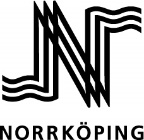 Handling STATUSTeknisk beskrivningTeknisk beskrivningTeknisk beskrivningGaranti och färdigställandeskötselGaranti och färdigställandeskötselGaranti och färdigställandeskötsel2022-06-132022-06-132022-06-13